Gruppenstundenplan 
Jüngste Gruppe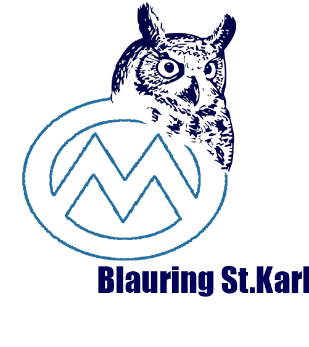 Jeden zweiten Samstag von 14:00 Uhr bis 16:00 Uhr im «Blauringrümli» (Spitalstrasse 93) (Sollte es Abweichungen geben, werden wir es mitteilen)21. Januar               			Ei, Ei, Spiegelei04. Februar*          			Scharanlass Eisfeld04. März 					Kino Nachmittag18. März 		       			Die Jubla wird zur Gärtnerei       01. April 		       			Osterspecial       29. April* 		     			Tarzan Game       06. Mai 		         			Pizza PlauschPfingslager 27. Mai – 29. Mai03. Juni* 	     				Ausflug Engelberg     17. Juni 		        			Zeitkapsel01. Juli 		          			SommerplauschSommerlager 08. Juli – 22. JuliDie mit einem * gekennzeichneten Anlässe sind ScharanlässeMelde dich bitte kurz telefonisch bei uns ab, falls du nicht kommen kannst. Kontakt Gruppenleiterinnen:Hanna Bucher: 079 824 16 46 / Beteal Ghezu: 079 690 40 07 /Matilda Fellmann: 079 955 42 55 / Juli Bucher: 079 127 85 48Wir freuen uns auf dich!